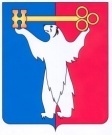 АДМИНИСТРАЦИЯ ГОРОДА НОРИЛЬСКАКРАСНОЯРСКОГО КРАЯПОСТАНОВЛЕНИЕ 28.10.2020			                    г. Норильск			                       № 536О внесении изменений в постановление и.о. Главы Администрации города Норильска от 20.02.2008 № 393В соответствии с постановлением Главы города Норильска от 17.01.2006 № 61 «Об утверждении Порядка оплаты труда и Порядка оказания материальной помощи работникам муниципальных учреждений, органов местного самоуправления, других организаций, финансируемых из бюджета муниципального образования город Норильск, руководителей муниципальных унитарных предприятий», письмом министерства финансов Красноярского края от 09.09.2020 № 14-11/5501 
«О заработной плате работников бюджетной сферы», ПОСТАНОВЛЯЮ:1. Внести в постановление и.о. Главы Администрации города Норильска
от 20.02.2008 № 393 «Об утверждении Положения об оплате труда и месячных должностных окладов работников Администрации города Норильска, замещающих должности (профессии), не отнесенные к должностям муниципальной службы» (далее - постановление) следующее изменение:1.1. Приложение «Месячные должностные оклады работников Администрации города Норильска, замещающих должности (профессии),
не отнесенные к должностям муниципальной службы» к постановлению изложить
в редакции согласно приложению к настоящему постановлению.2. Управлению по персоналу Администрации города Норильска, руководителям структурных подразделений Администрации города Норильска, наделенных правами юридического лица, подготовить соответствующие изменения штатных расписаний по состоянию на 1 октября 2020 года в соответствии
с Порядком подготовки организационных документов в Администрации города Норильска, утвержденным Постановлением Администрации города Норильска
от 30.03.2012 № 110.3. Настоящее постановление вступает в силу через десять дней со дня опубликования в газете «Заполярная правда» и распространяет свое действие
на правоотношения, возникшие с 01.10.2020.И.о. исполняющего полномочияГлавы города Норильска							             А.В. МалковПриложениек постановлениюАдминистрации города Норильскаот 28.10.2020 г. № 536Приложениек постановлениюи.о. Главы Администрациигорода Норильскаот 20 февраля 2008 г. № 393Месячные должностные оклады работников Администрации города Норильска, замещающих должности (профессии), не отнесенные к должностям муниципальной службыНаименование должностиРазмер месячного должностного оклада (руб.)Размер месячного должностного оклада (руб.)Наименование должностиминимальныймаксимальныйПомощник Главы города Норильска9 73911 911Заместитель начальника управления11 91112 772Начальник отдела, главный бухгалтер централизованной бухгалтерии10 61711 911Советник Главы города Норильска9 73910 617Заместитель начальника отдела, заместитель главного бухгалтера централизованной бухгалтерии9 73910 617Главный специалист, руководитель группы в составе централизованной бухгалтерии8 4249 739Ведущий специалист, ведущий бухгалтер, ведущий экономист7 1408 424Специалист 1 категории, бухгалтер 1 категории6 1197 140Специалист 2 категории, бухгалтер 2 категории4 5046 119Заведующий хозяйством, специалист, бухгалтер, инспектор, комендант3 9484 504